ÅRSMELDING for  J 12/13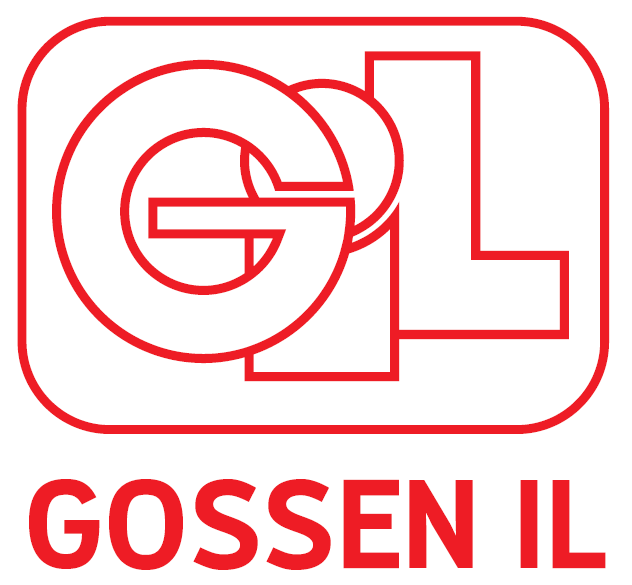 SeriespillCupspillTreningskamperKort beskrivelse av lagets sportslige mål og utvikling: Jentene har utviklet seg mye det siste 6 måneder. Dem har fått mer forståelse for spillet og har begynt å blir mere selvsikkert. Kort beskrivelse av miljøet i laget og sosiale aktiviteter:Dem har ett flott miljø. Støtter hverandre og ingen blir satt utenfor. Kort beskrivelse av kurs og anna opplæring i inneværende og neste sesong:Spillerene skal har teori med både Motivasjon, kosthold og Ros.Dette skal vi gjøre litt oftere framover. Annet:Vi er utrolig glade for at jentene har tilbudt på handball og håper at dette også forblir slik framover. Rapport laget av:  Nancy SpringerDato: 15.02.2022Støtteapparat:Lagets utvikling:Lagets utvikling:Lagets utvikling:Trener Ingeborg HoksnesTrener Malene Løvik og Randi Margrete LeikvollLagleder Nancy SpringerTrener Ingeborg HoksnesTrener Malene Løvik og Randi Margrete LeikvollLagleder Nancy SpringerAntall spillere12Nye sp. siste år0Ant. sluttet0Navn seriePlassering nåPl. sist sesongKommentarTrønder serieNavn cupPlasseringKommentarMotstandereKommentar